	                                  17.10..2023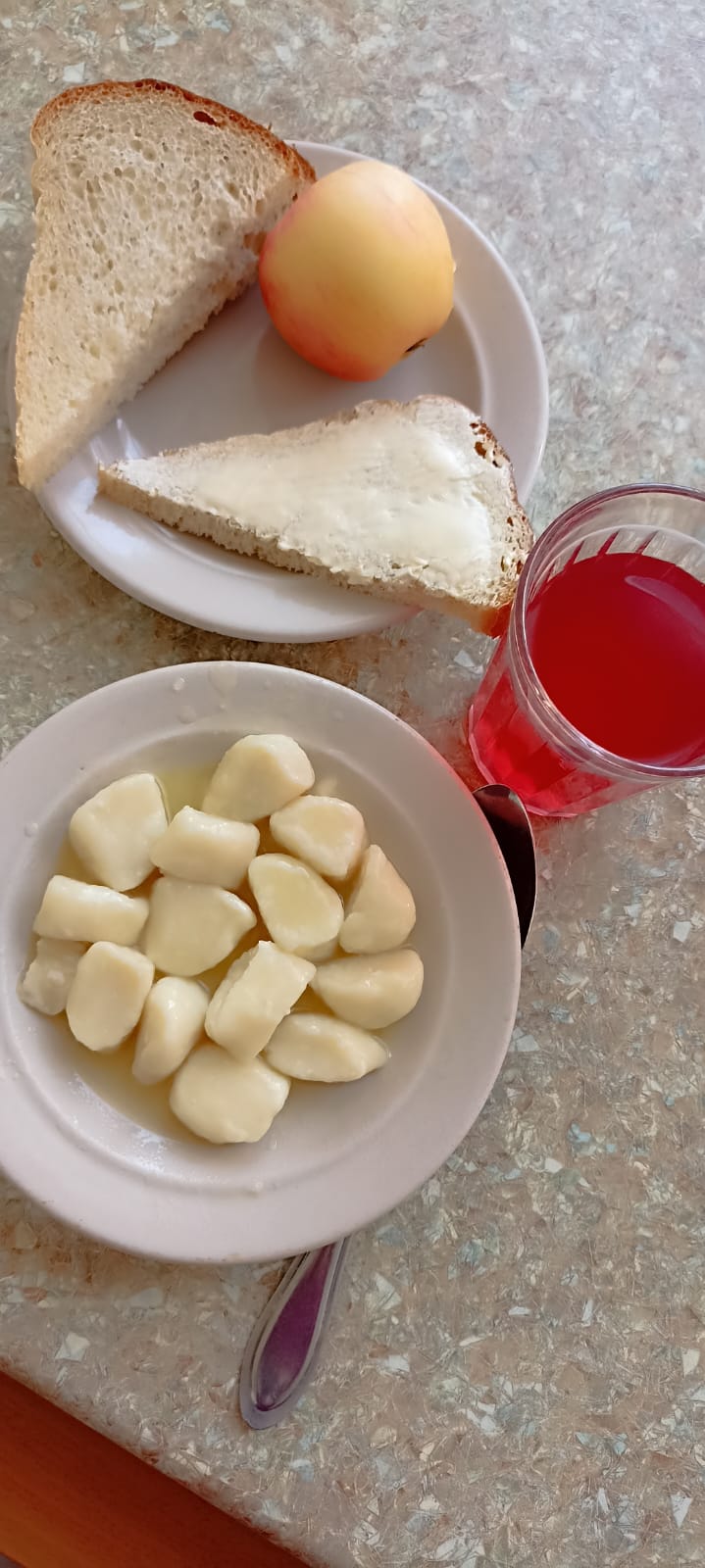 Вторникдля учащихся 7-11 лет№ рец.Прием пищи, наименование блюдаМасса порции, гПищевые вещества, гПищевые вещества, гПищевые вещества, гЭнергетическая ценность, ккал№ рец.Прием пищи, наименование блюдаМасса порции, гбелкижирыуглеводыЭнергетическая ценность, ккал1Бутерброд с маслом 402,367,4914,89136218Вареники ленивые отварные16523,3716,7721,73331,57507Напиток с витаминами "Витошка"180001980338Фрукты1150,40,49,8471Бутерброд с маслом 402,367,4914,89136ИТОГО ЗА ДЕНЬ:50026,1324,6665,42594,57